Проект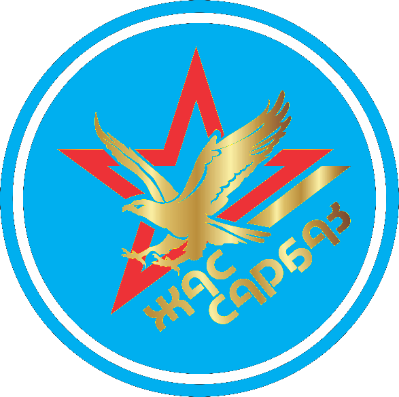 Положениео военно-патриотическом клубе «Жас Сарбаз»г. Астана 2019 г.Общие положения1.1 Настоящее Положение о военно-патриотическом клубе «Жас Сарбаз» (далее – Положение) определяет порядок формирования и организацию деятельности военно-патриотических клубов на базе организаций образования, воинских частей и учреждений, а также юридических лиц для организации работы по военно-патриотическому воспитанию допризывной молодёжи (юношей и девочек школьного возраста). 1.2 Военно-патриотический клуб «Жас Сарбаз» далее – ВПК) - одна из форм военно-патриотического воспитания допризывной молодёжи, способствующая формированию патриотизма, духовно – нравственного воспитания, развитие положительной мотивации у молодых людей допризывного возраста к защите Отечества и воинской службе, а также профессионально-ориентационного направления для поступления в военные учебные заведения.  1.3 ВПК создается и размещается на базе организаций образования, воинских частей и учреждений, а также юридических лиц, осуществляющих работу по военно-патриотическому воспитанию допризывной молодёжи.1.4 Деятельность ВПК осуществляется в соответствии с Конституцией Республики Казахстан, законами Республики Казахстан - «О государственной молодежной политике», «Об образовании», «О некоммерческих организациях», «Об общественных объединениях», Приказами Министра обороны Республики Казахстан, Уставом (Положением) организаций образования, Уставом ВПК, а также настоящим Положением. 1.5 ВПК должен иметь свое знамя, девиз, гимн, символику, форму одежды. Внешний вид и содержание знамени, девиза, гимна, символики, формы одежды рассматриваются и утверждаются на заседаниях Региональных штабов «Жас Сарбаз». 1.6 ВПК размещается в здании организаций образования, воинских частей и учреждений, юридических лиц, на базе которых он создан. 1.7	Общее руководство и координацию деятельности ВПК                                    осуществляет Республиканское общественное объединение «Детско-юношеское военно-патриотическое движение «Жас Сарбаз» (далее – «Жас Сарбаз»). 1.8 «Жас Сарбаз» всесторонне поддерживает деятельность ВПК РК по формированию гражданской ответственности и патриотизма допризывной молодёжи, а именно: разрабатывает нормативные правовые акты, касающиеся деятельности ВПК; организует и проводит учебно-методические сборы руководителей и ВПК; издает информационные, учебно-методические материалы, наглядные пособия, выпускает видеофильмы о деятельности ВПК по духовно-нравственному и гражданско-патриотическому воспитанию молодежи РК; организует подготовку и реализацию дополнительных образовательных программ организаций образования, в. т.ч, семинаров, конкурсов, соревнований, сборов, стажировок и других мероприятий ВПК, направленных на развитие гражданственности и патриотизма.) прим: «дополнительных» повторяетсяЦели и задачи2.1 Целью военно-патриотического клуба «Жас Сарбаз» является воспитания у подрастающего поколения высокой гражданской активности, патриотизма, духовно-нравственного развития, формирования личности и чувства ответственности перед Отчизной, пропаганда здорового образа жизни и популяризация среди молодежи физической культуры и военно-прикладных видов спорта.  2.2 Основными задачами являются:2.3 Реализация государственной молодежной политики в сфере нравственного и патриотического воспитания.2.4 Содействие в подготовке молодежи к военной службе.2.5 Развитие технических и военно-прикладных видов спорта. 2.6 Развитие интеллектуальной и физической активности, пропаганда здорового образа жизни среди молодежи.2.7 Изучение и сохранение военно – исторического наследия Казахстана.2.8 Организация массовой и просветительской работы на базе ВПК по военно-патриотическому воспитанию молодёжи. III. Основные направления и формы деятельности3.1. ВПК осуществляет свою деятельность под руководством администрации образовательного учреждения, командований воинских частей и учреждений, а также взаимодействует с организациями, деятельность которых направлена на военно-патриотическое, духовно-нравственное  и физическое воспитание молодёжи. 3.2 ВПК определяет направление своей деятельности, проводит образовательную и воспитательную работу в рамках утвержденных дополнительных образовательных программ, направленных на реализацию поставленных целей и задач.3.3 Основными направлениями деятельности ВПК являются:3.4 Подготовка по основам военного дела - вид подготовки, включающий в себя изучение правовых основ воинской службы, общевоинских дисциплин (тактическую, огневую, строевую и топографическую подготовки и др.) для формирования правильного представления о роли государства в области обороны, о Вооруженных Силах и других силовых структурах страны, готовность выполнить свой священный долг по защите Республики Казахстан. 3.5 Военно-прикладная физическая подготовка – вид подготовки, способствующий формированию знаний и овладению умениями и навыками по освоению воспитанниками правил безопасного поведения в повседневной жизни, подготовке к действиям в экстремальных условиях и чрезвычайных ситуациях (стихийные бедствия, аварии, катастрофы, вооруженные конфликты и др.).3.6 Военно-техническая подготовка - вид подготовки, включающий в себя изучение стрелкового оружия и боевой техники видов и родов войск Вооруженных Сил в целях оказания помощи в процессе освоения военно-технических специальностей.3.7 Военно-историческая подготовка – вид подготовки, включающий                                 в себя изучение истории Казахстана, краеведение, военно-исторического наследия государства. 3.8 Основными формами деятельности ВПК являются:организация работы по техническим и военно-прикладным видам спорта;проведение военно-спортивных и юнармейских игр, соревновании, экскурсии, походов, показательных выступлении, выставок;освоение дополнительных общеобразовательных программ по основам военного дела и безопасности жизнедеятельности;организация, проведение и принятие участия в военно-патриотических мероприятиях; участие в конкурсах, олимпиадах, фестивалях военно-патриотической направленности;организация, проведение и принятие участия в военно-исторических                                и краеведческих проектах, историко-изыскательских работах; участие в благотворительных проектах, в том числе посредством оказания шефской помощи ветеранам Великой Отечественной войны, участникам боевых действий на территории других государств, ветеранам Вооруженных Сил, других войск и воинских формирований Республики Казахстан, труда, семьям военнослужащих, погибших при исполнении воинского долга;осуществление информационно-издательской деятельности в области развития гражданственности и патриотизма молодежи, в том числе в форме разработки тематического контента (видео и аудиороликов, периодических изданий, пособий). Организация общеобразовательного процесса4.1 ВПК осуществляет образовательный процесс в соответствии                                         с дополнительными образовательными программами, регламентом работы воинских частей и учреждений, юридических лиц, на базе которых действует ВПК. 4.2 Комплектование групп на занятиях осуществляется по возрастным категориям: I-категория (7-10 лет);II-категория (11-14 лет);III-категория (15-18 лет). 4.3 Для проведения занятий в клубе по программам дополнительного образования привлекаются военные специалисты, офицеры запаса.4.4 За достигнутые успехи в учебе, спорте, примерную дисциплину                       и активное участие в жизни клуба воспитанники ВПК могут поощряться:объявлением благодарности;награждением грамотой, ценным подарком;награждение личной фотографией воспитанника, снятого у развернутого Знамени ВПК;награждение нагрудным знаком отличия ВПК;занесением в Книгу почета ВПК. 4.5 По окончанию обучения в ВПК воспитанникам выдается сертификат об окончании обучения в ВПК. Руководство деятельностью ВПК5.1 Общее руководство ВПК осуществляет руководитель организации, на базе которой создан ВПК.5.2 Для решения текущих задач и руководства работой ВПК создается совет ВПК, в состав которого входят: руководитель организации, на базе которой создан ВПК;руководитель ВПК;попечительский совет. 5.3 Руководитель организации: организует работу по созданию и формированию ВПК на территории организации;оказывает методическую и практическую помощь в организации                              и проведении мероприятий ВПК;координирует деятельность воспитателей, классных руководителей, педагогов-организаторов, социального педагога, педагогов дополнительного образования и других непосредственно подчиненных ему специалистов по выполнению планов и программ патриотического воспитания учащихся; контролирует деятельность ВПК в проведении военно-патриотических мероприятий;посещает и анализирует внеклассные и внешкольные мероприятия, классные часы, воспитательные мероприятия, занятия ВПК; контролирует ведение документации непосредственно подчиненными специалистами. Руководитель клуба: непосредственно осуществляет руководство клубом в соответствии                  с Уставом школы, Уставом ВПК и настоящим Положением; составляет график и организует занятия по различным предметам согласно программе обучения;составляет график прохождения программы ВПК; отвечает за организацию военизированных эстафет, игр, спортивныхсостязаний, встреч с ветеранами войны и труда, проведение праздников, налаживание контактов с другими организациями;следит за правильностью прохождения учебного процесса                               и совершенствованием материально-технической базы клуба;участвует в совещаниях, отчитывается о деятельности ВПК; представляет интересы ВПК.Руководитель ВПК несет ответственность за жизнь и здоровье воспитанников клуба во время проведения всех видов занятий и мероприятий.5.4 Командир взвода осуществляет непосредственное руководство взводом. Отвечает за посещаемость, успеваемость и дисциплину во взводе, за его участие в деятельности ВПК, а также за выполнение задач, поставленных перед командирами отделениями. Он обязан:обеспечить явку на занятия, дисциплину и организованность учащихся взвода; мобилизовать взвод на активное участие в соревнованиях между отделениями, взводами;незамедлительно сообщать руководителю клуба о нарушениях дисциплины, низкой успеваемости, нарушениях формы одежды учащимися взвода; совместно с руководителем ВПК вести заполнение личных карточек. Следить за ведением дневников учащихся, дисциплинарного журнала;принимать активное участие в общественной жизни клуба, на заседаниях клуба.5.5 Командир отделения осуществляет непосредственное руководство отделением. Отвечает за посещаемость, успеваемость и дисциплину в отделении, за организацию дежурства и соревнований между отделениями. Он обязан: поддерживать порядок, дисциплину и организованность в отделении;обеспечивать сохранность учебных, наглядных пособий, имущества организации;лично контролировать уборку кабинетов; незамедлительно сообщать командиру взвода о нарушениях дисциплины, низкой успеваемости, нарушениях формы одежды учащимися отделения; принимать активное участие в общественной жизни клуба, на заседаниях клуба.5.6 Заседания совета ВПК осуществляются по мере необходимости                                             и оформляются протоколом.Порядок приема и учёта воспитанников в ВПК.6.1 Прием участников в военно-патриотический клуб осуществляется наоснования заявления учащегося с 7 до 18 лет. Заявление подается законными представителями на имя руководителя организации, на базе которого создан ВПК. 6.2 При отборе кандидат предоставляет:- заявление;  - анкету; - справку по форме №086; - две фотографии 3х4.6.3 После принятия воспитанника в ВПК руководитель ВПК составляетсписок и передает их в Региональный штаб «Жас Сарбаз» для согласования даты и места проведения мероприятия по принятию в члены ВПК. 6.4 Порядок учёта воспитанников ВПК. 6.5 На каждого воспитанника ВПК формируется личное дело с пакетом документов (заявление, анкета, медицинская справка, карточка поощрений                     и взысканий) и хранится на базе ВПК.  6.6 Порядок исключения из числа воспитанников ВПК. 6.7 Участник может в добровольном порядке выйти из состава ВПК на основании заявления руководителю ВПК. 6.8 Участник за неоднократные и грубые дисциплинарные проступкиможет быть исключен из числа воспитанников ВПК. VII. Права и обязанности воспитанников клуба7.1 Воспитанник ВПК имеет право на: получение знаний по различным дисциплинам согласно программе подготовки; пропаганду деятельности ВПК;на ношение формы и отличительных знаков воспитанников ВПК; участие в управлении деятельностью ВПК;принятие участия во всех мероприятиях и видах деятельности, проводимых ВПК; поощрения в соответствии с установленным порядком;внесение предложении, свободное обсуждение вопросов, относящихся                                    к деятельности клуба, открытое высказывание и отстаивание своего мнения при принятии общих решении;привлечение других учащихся к работе в ВПК; свободный выход из ВПК по собственному желанию;уважение своего человеческого достоинства, свободу совести                                   и информации, свободное выражение собственных взглядов и убеждений. 7.2 Воспитанник ВПК обязан:строго соблюдать Конституцию и законы Республики Казахстан, Устав ВПК, настоящее Положение; проявлять инициативу и активно участвовать в проведении всех мероприятий клуба;вносить свой вклад в выполнения целей и задач ВПК;оказывать поддержку и помощь другим воспитанникам ВПК;заботиться об авторитете ВПК и пропагандировать его деятельность;соблюдать внутренний порядок, распорядок дня и правила поведения, установленные ВПК; уважать руководителей, беспрекословно им подчиняться, точно и в срок выполнять их распоряжения; бережно относиться к школьному имуществу и материально-технической базе ВПК;строго соблюдать требования безопасности, установленные в ВПК, не допускать причинения вреда своему здоровью и других лиц; с уважением относиться к военно-историческому наследию Казахстана; быть всесторонне развитым, образованным и культурным человеком. 7.3 Воспитаннику ВПК запрещается употреблять, наркотические и(или) токсикоманические вещества, неуважительно относиться к руководителям                       и старшим, нарушать требования безопасности на занятиях и правила ношения установленной формы одежды.7.4 Законные представители воспитанников клуба имеют право:защищать законные права и интересы детей; знакомиться с документами, регламентирующими деятельность клуба; участвовать в проведении мероприятий и занятий в рамках учебной программы клуба, а также в общественной жизни ВПК.VIII. Источники финансирования ВПК8.1 Источники финансирования ВПК формируются из: государственного финансирования в соответствии с законодательством Республики Казахстан;средств организаций образования; добровольных взносов на основе решений попечительского совета организаций образования; учебно-материальная база воинских частей, военно - учебных заведений, переданная ВПК по договоренности с командованием воинских частей                                                 в соответствии с действующим законодательством;других, не запрещенных законом поступлений.IX. Учебно-материальная база ВПК9.1 ВПК обеспечивается учебным оборудованием и другими материальными средствами учреждения, на базе которого он действует                       в соответствии со следующим перечнем: учебный кабинет; строевая площадка; полоса препятствий;макеты автоматов АК-74 ММГ, муляжи деревянных АК-74;индивидуальные средства защиты; наглядные материалы.Материальную ответственность за сохранность имущества клуба несет его руководитель.X. Документация ВПК10.1 В ВПК разрабатываются следующие документы:устав военно-патриотического клуба;должностная инструкция руководителя ВПК;программы, учебные планы, расписание занятий;протоколы заседании совета ВПК; протоколы соревнований, положения об их проведении, сценарии, отчеты;инструкции по охране труда;правила по технике безопасности при проведении занятий и мероприятий;список воспитанников ВПК (электронный реестр, журнал); журнал учета посещаемости воспитанников ВПК.СОГЛАСОВАНОМинистробразования и науки РК_______________ Е. Сагадиев«___» _____________ 2019 годУТВЕРЖДАЮМинистр обороны РК________________ Н. Ермекбаев«___» ________________2019 год